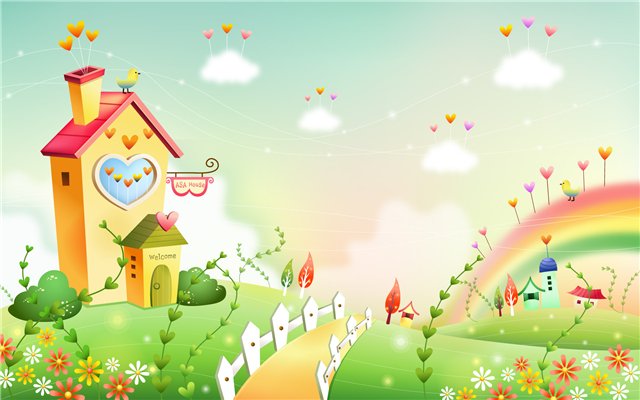 ДомашняяигротекаВ круговерти многочисленных ежедневных дел порой так сложно найти время для того, чтобы даже спокойно посидеть с ребенком на диване, а уж тем более затеять игру с ним. Но в действительности причина кроется совсем в другом. Нам просто скучно играть в бесконечные «дочки-матери», катать с утробным урчанием машинки по полу и строить очередные башни из кубиков. Значит, надо найти такую игру, которая была бы интересна для всех членов семьи! Включая папу, бабушку и дочь-подростка. Сверток с подарком.В эту игру можно играть всей семьей или дружной компанией. Причем чем больше в ней участников – тем  лучше.Эта игра развивает очень ценное нравственное качество человека – умение делиться с другими и умение соблюдать данное слово  и правила, умение радоваться удаче другого человека и не воспринимать ее как личное поражение.До игры подготовьте:Первое. Свёрток. Возьмите небольшой сюрприз и заверните его в бумагу. Скрепите скотчем (прозрачной липкой лентой). Затем снова заверните в слой бумаги и снова скрепите скотчем. И так далее пока не получится сверточек из многих слоев бумаги. Слои скрепляйте так, чтобы можно было легко развернуть их во время игры.Второе. Сюрпризы каждому игроку (картинка, календарик, конфетка, орешек или что-то другое).Как играть:Встаньте или сядьте в круг. Можно играть втроем с ребенком. А можно в большом кругу знакомых и друзей. Включите музыку и под музыку передавайте сверточек друг другу по кругу.Когда музыка остановится (Вы можете или назначить кого-то, например, бабушку, «ответственной за музыку» или записать заранее музыку с паузами), сверток останавливается. Тот игрок, у которого он оказался в руках, его развязывает. И дальше передает сверток с сюрпризом по кругу. Сверток становится всё более и более легким, и никто не знает, когда закончатся слои и наконец покажется приз.С каждым шагом ребенку всё труднее и труднее передать сверток и так не хочется его отдавать! Но приходится делиться, ведь правило игры – передай дальше, как только зазвучит музыка.В конце игры последний игрок – «везунчик» — разворачивает сверток и получает сюрприз! Но все игроки обязательно тоже должны получить по маленькому сюрпризику, чтобы дети смогли вместе порадоваться.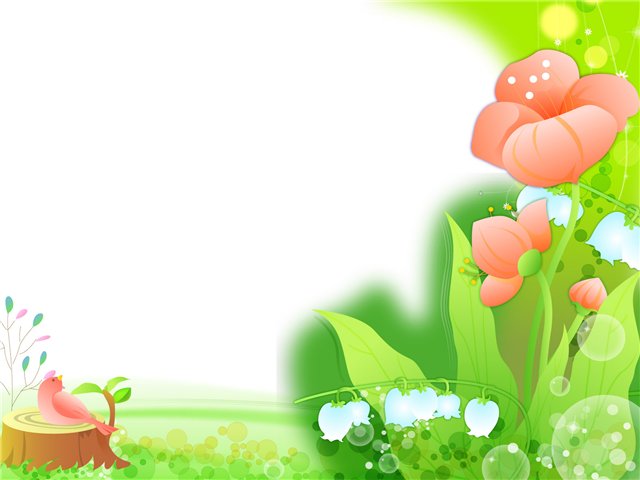 Это я!В эту игру можно играть и дома, и на улице в летнее время. Минимальное количество игроков – 4 человека.Встаньте все в  круг. Или сядьте в круг на стулья. Один игрок (его выбираем по считалке) – водящий. Он называет двух других игроков, например: «Мама и Даша». На эти слова мама и Даша должны поменяться друг с другом местами, то есть мама должна сесть на Дашино место, а Даша – на мамино. При этом ведущий старается успеть первым  занять чужое место – либо мамино, либо Дашино. Кто остался без места -  водит в следующей игре.Игра развивает внимание и быстроту реакции.Сказка по кругу.В эту игру можно играть, уютно расположившись дома, а можно и в дороге, и тогда путешествие будет совсем не утомительным. Итак, первый участник игры произносит первую фразу. Например, такую: «Жила-была одна маленькая девочка». Следующий участник подхватывает: «И была у нее пушистая собачка». Каждый вносит по очереди свою лепту в развитие сюжета. Порой сказка заканчивается через пять минут, а порой – продолжается в течение нескольких дней.Рассказ по картинкам.Это чуть усложненный вариант «Сказки по кругу». Для него придется кое-что подготовить. Вам понадобится 10-20 карточек, на которых изображены самые разные вещи. Это могут быть люди, дома, мебель, пейзажи, натюрморты – все, что угодно. Для самых маленьких желательно, чтобы предметы были легко узнаваемыми, а для детей постарше можно выбрать фантастических персонажей или причудливые линии, складывающиеся в разные фигуры. Перед началом игры каждому участнику раздается, допустим, по 5 карточек. Задача игрока – продолжить фразу своего предшественника, используя любую свою карточку так, чтобы получилась связная история.ШагиИгра помогает расширить словарный запас ребенка, развивает его речь. Это своеобразное соревнование, и победит в нем самый умный. Участники игры становятся в ряд на линии старта и выбирают какую-нибудь тему, на которую надо будет вспомнить слова. Например, тема «Вежливые слова». Каждый игрок может сделать шаг по направлению к финишу, только назвав какое-нибудь вежливое слово. После сигнала ведущего игроки по очереди называют слова и двигаются вперед. Кто первый придет к финишу, тот победил. Затем можно объявлять следующую тему и снова начинать игру. Темы могут быть любые: «Ласковые слова для мамы», «Литературные персонажи», «Все круглое» и т. д.Творим вместе!А, может быть, вам захочется оставить потомкам какой-то вещественный результат вашей семейной деятельности? Для этого отлично подходит коллаж. Он не требует выдающихся художественных способностей, и принимать участие в его создании могут все – от мала до велика. Для начала приготовьте все, что вам может понадобиться во время работы: большой лист ватмана, старые журналы с качественными картинками или фотографиями, клей, ножницы, пластилин, наклейки, нитки, зубочистки.… В общем, все, что считается дома ненужными мелочами. Теперь осталось вместе выбрать тему вашей будущей работы. Может быть, это будет мечта о поездке к морю или впечатления от похода в соседний лес? Или неведомый зверь «с десятью ногами, десятью рогами»? Дайте волю своей фантазии, и результат вас поразит до глубины души.Но главное, вечера, проведенные вместе, и вы, и ваши дети будут вспоминать всю жизнь. Ощущение сплоченной семьи, членам которой так хорошо друг с другом, обеспечивает самый надежный тыл в трудных жизненных ситуациях. Одним словом, «не хлебом единым»…